Государственное учреждение – 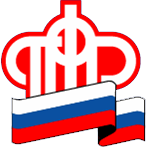 Управление Пенсионного фонда Российской Федерации в г. Салехарде и Приуральском районе Ямало-Ненецкого автономного округаФедеральным льготникам: ежемесячная денежная выплатаПенсионный фонд в соответствии с законодательством осуществляет ряд социальных выплат федеральным льготникам. К ним, в частности, относится ежемесячная денежная выплата (ЕДВ) отдельным категориям граждан из числа федеральных льготников.ЕДВ предоставляется отдельным категориям граждан из числа:– ветеранов;– инвалидов, включая детей-инвалидов;– бывших несовершеннолетних узников фашизма;– лиц, подвергшихся воздействию радиации вследствие радиационных аварий и ядерных испытаний;– удостоенный звания Героя Советского Союза, Героя Российской Федерации либо кавалера ордена Славы трех степеней (полный кавалер ордена Славы);– членов семей умерших (погибших) Героев или полный кавалеров ордена Славы (вдова/вдовец), родители, дети в возрасте до 18 лет, дети старше 18 лет, ставшие инвалидами до достижения ими возраста 18 лет, и дети в возрасте до 23 лет, обучающиеся в образовательных учреждениях по очной форме обучения;– удостоенных звания Героя Социалистического Труда, Героя Труда Российской Федерации, либо награжденных орденом Трудовой Славы трех степеней (полные кавалеры ордена Трудовой Славы). С полным перечнем можно ознакомиться на сайте ведомства.ЕДВ устанавливается и выплачивается территориальным органом Пенсионного фонда со дня обращения за ней с письменным заявлением и всеми необходимыми документами. Ее размер подлежит индексации один раз в год.Граждане подают письменное заявление о назначении ЕДВ в любой территориальный орган ПФР или многофункциональный центр предоставления государственных и муниципальных услуг по выбору заявителя независимо от его места жительства или места пребывания. Граждане также могут подать заявление о назначении ЕДВ через Личный кабинет гражданина на сайте ПФР.К заявлению должны быть приложены следующие документы:– паспорт;– документы о праве на льготы (удостоверение, выданное компетентными органами, справка медико-социальной экспертизы об установлении инвалидности и др.).В необходимых случаях прилагаются:– документы, удостоверяющие личность и полномочия законного представителя (усыновителя, опекуна, попечителя);– документы, подтверждающие родственные отношения;– документы, подтверждающие нахождение нетрудоспособного лица на иждивении и т.п.Если гражданин одновременно имеет право на получение ЕДВ по нескольким основаниям в рамках одного закона, ЕДВ устанавливается по одному основанию, предусматривающему более высокий размер выплаты. Если гражданин одновременно имеет право на ЕДВ по нескольким федеральным законам или иным нормативным актам, ему предоставляется одна ЕДВ по одному из оснований по выбору гражданина.Гражданам, подвергшимся воздействию радиации, имеющим право на ЕДВ по Закону РФ от 15.05.1991 № 1244-1 «О социальной защите граждан, подвергшихся воздействию радиации вследствие катастрофы на Чернобыльской АЭС» и одновременно по другому нормативному акту, устанавливается две ЕДВ.В случае, когда ЕДВ назначается несовершеннолетним ил недееспособным, заявление подается по месту жительства его родителя (усыновителя, опекуна, попечителя). При этом, если родители ребенка проживают раздельно, то заявление подается по месту жительства того родителя, с которым проживает ребенок. Несовершеннолетний, достигший 14 лет, вправе обратиться за установлением ЕДВ самостоятельно.